Weather during the previous forecast periodAccording to meteorological data recorded at Agro meteorological Observatory, Pusa (Bihar), average maximum and minimum temperature were 37.5°C and 26.2°C, respectively. Average relative humidity was 78 percent at 0700 hrs and 65 percent at 1400 hrs. Soil temperature at 5 cm depth was 30.7°C at 0700 hrs and 39.0°C at 1400 hrs. Average wind speed, daily sunshine hours and average daily evaporation were 7.6km/hr, 8.2 hours and 6.3mm, respectively. At the center, about 13.0 mm rainfall has been recorded.Medium Range Weather Forecast(15-19 June, 2019)(Begusarai)Advisory for the farmers(A. Sattar)(Nodal Officer)Weather during the previous forecast periodAccording to meteorological data recorded at Agro meteorological Observatory, Pusa (Bihar), average maximum and minimum temperature were 37.5°C and 26.2°C, respectively. Average relative humidity was 78 percent at 0700 hrs and 65 percent at 1400 hrs. Soil temperature at 5 cm depth was 30.7°C at 0700 hrs and 39.0°C at 1400 hrs. Average wind speed, daily sunshine hours and average daily evaporation were 7.6km/hr, 8.2 hours and 6.3mm, respectively. At the center, about 13.0 mm rainfall has been recorded.Medium Range Weather Forecast(15-19 June, 2019) (Darbhanga)Advisory for the farmers(A. Sattar)(Nodal Officer)Weather during the previous forecast periodAccording to meteorological data recorded at Agro meteorological Observatory, Pusa (Bihar), average maximum and minimum temperature were 37.5°C and 26.2°C, respectively. Average relative humidity was 78 percent at 0700 hrs and 65 percent at 1400 hrs. Soil temperature at 5 cm depth was 30.7°C at 0700 hrs and 39.0°C at 1400 hrs. Average wind speed, daily sunshine hours and average daily evaporation were 7.6km/hr, 8.2 hours and 6.3mm, respectively. At the center, about 13.0 mm rainfall has been recorded.Medium Range Weather Forecast(15-19 June, 2019) (East Champaran)Advisory for the farmers(A. Sattar)(Nodal Officer)Weather during the previous forecast periodAccording to meteorological data recorded at Agro meteorological Observatory, Pusa (Bihar), average maximum and minimum temperature were 37.5°C and 26.2°C, respectively. Average relative humidity was 78 percent at 0700 hrs and 65 percent at 1400 hrs. Soil temperature at 5 cm depth was 30.7°C at 0700 hrs and 39.0°C at 1400 hrs. Average wind speed, daily sunshine hours and average daily evaporation were 7.6km/hr, 8.2 hours and 6.3mm, respectively. At the center, about 13.0 mm rainfall has been recorded.Medium Range Weather Forecast(15-19 June, 2019) (Gopalganj)Advisory for the farmers(A. Sattar)(Nodal Officer)Weather during the previous forecast periodAccording to meteorological data recorded at Agro meteorological Observatory, Pusa (Bihar), average maximum and minimum temperature were 37.5°C and 26.2°C, respectively. Average relative humidity was 78 percent at 0700 hrs and 65 percent at 1400 hrs. Soil temperature at 5 cm depth was 30.7°C at 0700 hrs and 39.0°C at 1400 hrs. Average wind speed, daily sunshine hours and average daily evaporation were 7.6km/hr, 8.2 hours and 6.3mm, respectively. At the center, about 13.0 mm rainfall has been recorded.Medium Range Weather Forecast(15-19 June, 2019) (Madhubani)Advisory for the farmers(A. Sattar)(Nodal Officer)Weather during the previous forecast periodAccording to meteorological data recorded at Agro meteorological Observatory, Pusa (Bihar), average maximum and minimum temperature were 37.5°C and 26.2°C, respectively. Average relative humidity was 78 percent at 0700 hrs and 65 percent at 1400 hrs. Soil temperature at 5 cm depth was 30.7°C at 0700 hrs and 39.0°C at 1400 hrs. Average wind speed, daily sunshine hours and average daily evaporation were 7.6km/hr, 8.2 hours and 6.3mm, respectively. At the center, about 13.0 mm rainfall has been recorded.Medium Range Weather Forecast(15-19 June, 2019) (Muzaffarpur)Advisory for the farmers(A. Sattar)(Nodal Officer)Weather during the previous forecast periodAccording to meteorological data recorded at Agro meteorological Observatory, Pusa (Bihar), average maximum and minimum temperature were 37.5°C and 26.2°C, respectively. Average relative humidity was 78 percent at 0700 hrs and 65 percent at 1400 hrs. Soil temperature at 5 cm depth was 30.7°C at 0700 hrs and 39.0°C at 1400 hrs. Average wind speed, daily sunshine hours and average daily evaporation were 7.6km/hr, 8.2 hours and 6.3mm, respectively. At the center, about 13.0 mm rainfall has been recorded.Medium Range Weather Forecast(15-19 June, 2019) (Samastipur)Advisory for the farmers(A. Sattar)(Nodal Officer)Weather during the previous forecast periodAccording to meteorological data recorded at Agro meteorological Observatory, Pusa (Bihar), average maximum and minimum temperature were 37.5°C and 26.2°C, respectively. Average relative humidity was 78 percent at 0700 hrs and 65 percent at 1400 hrs. Soil temperature at 5 cm depth was 30.7°C at 0700 hrs and 39.0°C at 1400 hrs. Average wind speed, daily sunshine hours and average daily evaporation were 7.6km/hr, 8.2 hours and 6.3mm, respectively. At the center, about 13.0 mm rainfall has been recorded.Medium Range Weather Forecast(15-19 June, 2019) (Saran)Advisory for the farmers(A. Sattar)(Nodal Officer)Weather during the previous forecast periodAccording to meteorological data recorded at Agro meteorological Observatory, Pusa (Bihar), average maximum and minimum temperature were 37.5°C and 26.2°C, respectively. Average relative humidity was 78 percent at 0700 hrs and 65 percent at 1400 hrs. Soil temperature at 5 cm depth was 30.7°C at 0700 hrs and 39.0°C at 1400 hrs. Average wind speed, daily sunshine hours and average daily evaporation were 7.6km/hr, 8.2 hours and 6.3mm, respectively. At the center, about 13.0 mm rainfall has been recorded.Medium Range Weather Forecast(15-19 June, 2019) (Shivhar)Advisory for the farmers(A. Sattar)(Nodal Officer)Weather during the previous forecast periodAccording to meteorological data recorded at Agro meteorological Observatory, Pusa (Bihar), average maximum and minimum temperature were 37.5°C and 26.2°C, respectively. Average relative humidity was 78 percent at 0700 hrs and 65 percent at 1400 hrs. Soil temperature at 5 cm depth was 30.7°C at 0700 hrs and 39.0°C at 1400 hrs. Average wind speed, daily sunshine hours and average daily evaporation were 7.6km/hr, 8.2 hours and 6.3mm, respectively. At the center, about 13.0 mm rainfall has been recorded.Medium Range Weather Forecast(15-19 June, 2019) (Sitamarhi)Advisory for the farmers(A. Sattar)(Nodal Officer)Weather during the previous forecast periodAccording to meteorological data recorded at Agro meteorological Observatory, Pusa (Bihar), average maximum and minimum temperature were 37.5°C and 26.2°C, respectively. Average relative humidity was 78 percent at 0700 hrs and 65 percent at 1400 hrs. Soil temperature at 5 cm depth was 30.7°C at 0700 hrs and 39.0°C at 1400 hrs. Average wind speed, daily sunshine hours and average daily evaporation were 7.6km/hr, 8.2 hours and 6.3mm, respectively. At the center, about 13.0 mm rainfall has been recorded.Medium Range Weather Forecast(15-19 June, 2019) (Siwan)Advisory for the farmers(A. Sattar)(Nodal Officer)Weather during the previous forecast periodAccording to meteorological data recorded at Agro meteorological Observatory, Pusa (Bihar), average maximum and minimum temperature were 37.5°C and 26.2°C, respectively. Average relative humidity was 78 percent at 0700 hrs and 65 percent at 1400 hrs. Soil temperature at 5 cm depth was 30.7°C at 0700 hrs and 39.0°C at 1400 hrs. Average wind speed, daily sunshine hours and average daily evaporation were 7.6km/hr, 8.2 hours and 6.3mm, respectively. At the center, about 13.0 mm rainfall has been recorded.Medium Range Weather Forecast(15-19 June, 2019) (Vaishali)Advisory for the farmers(A. Sattar)(Nodal Officer)Weather during the previous forecast periodAccording to meteorological data recorded at Agro meteorological Observatory, Pusa (Bihar), average maximum and minimum temperature were 37.5°C and 26.2°C, respectively. Average relative humidity was 78 percent at 0700 hrs and 65 percent at 1400 hrs. Soil temperature at 5 cm depth was 30.7°C at 0700 hrs and 39.0°C at 1400 hrs. Average wind speed, daily sunshine hours and average daily evaporation were 7.6km/hr, 8.2 hours and 6.3mm, respectively. At the center, about 13.0 mm rainfall has been recorded.Medium Range Weather Forecast(15-19 June, 2019) (West Champaran)Advisory for the farmers(A. Sattar)(Nodal Officer)GRAMIN KRISHI MAUSAM SEWA (GKMS)AGRO-METEOROLOGY DIVISIONDr. Rajendra Prasad Central Agricultural University, PusaSamastipur, Bihar -848 125GRAMIN KRISHI MAUSAM SEWA (GKMS)AGRO-METEOROLOGY DIVISIONDr. Rajendra Prasad Central Agricultural University, PusaSamastipur, Bihar -848 125GRAMIN KRISHI MAUSAM SEWA (GKMS)AGRO-METEOROLOGY DIVISIONDr. Rajendra Prasad Central Agricultural University, PusaSamastipur, Bihar -848 125Bulletin No. 47Date: Friday, 14 June,2019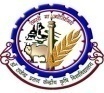 Weather parameters15June16June17June18June19JuneRemarksRainfall(mm)00558Dry weather in next 2-3 days and thereafter chances of drizzle/light rainfall at isolated placesMax. T (°C)4141403836-Mini. T (°C)2828272625-Cloud cover (okta)02476Partially cloudy skyMax Relative Humidity (%)7575756565Min Relative Humidity (%)4545453535Wind speed (kmph)1010151515Wind direction(deg)WesterlyWesterlyWesterlyWesterlyWesterlyWesterlyCropPhenophasesAdvisory (Based on weather forecast)Rabi Maize/Mung bean/Urd bean HarvestingIn view of dry weather in coming 2-3 days, complete the harvesting and threshing of rabi maize is advised. Picking of matured pods of mung bean and urd bean is also advised.To see the possibility of light rainfall during 18-19 June at isolated places in North Bihar, farmers are advised to take precaution in agricultural operations. TurmericSowingSowing of Rajendra Sonia and Rajendra Sonali varieties of turmeric is advised. The size of the seed should be around 30-35 gram which contains 4-5 buds. Seed treatment with 2.5 gram Diethane M-45 plus 0.1% bavistin/Kg of seed is advised. Sowing should be done after half an hour of seed treatment. GingerSowingSowing of Maran and Nadia varieties of ginger is advised. Application of 25-30 tons of cow dung, 30-40 kg nitrogen,50 kg phosphorus,80-100 kg potassium 20-25 kg zinc sulphate and 10-12 kg borax per hectare is advised during land preparation.Seed materials should be sown at distance of 30X20 cm. Seed treatment with solution of 0.2% redomil/Kg of seed is advised. Kharif  PaddyNurserysowingNursery sowing is advised for medium duration of rice varieties such as Seeta, Santosh, Saroj, Rajshri, Prabhat, Rajendra suvasni, Rajendra kasturi and Rajendra bhagwati in North Bihar. Before sowing, seeds should be treated with Carbendazim@1.5 gram/kg of seed.Complete the nursery sowing of long duration varieties of paddy such as Rajshree, Rajendra sweta, Rajendra mansuri, BPT-5204, Swarna, Satyam and Kishor at the earliest. Weeding is advised in the nursery.Kharif /Summer MaizeSowingSowing of kharif maize is advised. Devki, Suwan, Shaktimaan-1, Shaktimaan-2, Rajendra shanker makka-3 and Ganga 11 varieties are suitable for sowing in North Bihar. Application of 100 quintals of FYM, 30 kg Nitrogen, 60 kg Phosphorus and 50 kg potash per hectare is advised during land preparation. Treated seed should be used.Regular monitoring is advised for stem borer insect-pest in late sown summer maize. Kharif onionNurserysowingNursery sowing is advised for kharif onion. For healthy and strong seedlings, application of FYM/compost is advised during nursery preparation. Agrifound Dark Red (ADR), N-53, Bhima super, Arka kalyan are recommended varieties for sowing in North Bihar region. Farmers are advised to arrange the seeds from reliable sources. For healthy growth of seedlings, treated seeds should be used.Kharif /SummerVegetablesFlowering/FruitingLand preparation is advised for kharif vegetables. For healthy crop production, application of FYM/compost is advised during land preparation.Intercultural operation is advised in summer vegetables such as lady’s finger, pumpkin, cucumber, sponge gourd, bottle gourd etc. To protect the summer vegetables from leaf feeder/fruit borer insect-pest, spraying of Di-methoate 30 EC @1-1.5ml/L of water is advised.Livestock-               In view of increasing temperature, provide clean water to the milch animals and keep them in the shaded place in day hour. Vaccination of cattles is advised against Anthrax, Black Quarter and H.S. diseases. GRAMIN KRISHI MAUSAM SEWA (GKMS)AGRO-METEOROLOGY DIVISIONDr. Rajendra Prasad Central Agricultural University, PusaSamastipur, Bihar -848 125GRAMIN KRISHI MAUSAM SEWA (GKMS)AGRO-METEOROLOGY DIVISIONDr. Rajendra Prasad Central Agricultural University, PusaSamastipur, Bihar -848 125GRAMIN KRISHI MAUSAM SEWA (GKMS)AGRO-METEOROLOGY DIVISIONDr. Rajendra Prasad Central Agricultural University, PusaSamastipur, Bihar -848 125Bulletin No. 47Date: Friday, 14 June,2019Weather parameters15June16June17June18June19JuneRemarksRainfall(mm)000210Dry weather in next 2-3 days and thereafter chances of drizzle/light rainfall at isolated placesMax. T (°C)4141403836-Mini. T (°C)2828272625-Cloud cover (okta)02476Partially cloudy skyMax Relative Humidity (%)7575756565Min Relative Humidity (%)4545453535Wind speed (kmph)1010151515Wind direction(deg)EasterlyEasterlyEasterlyEasterlyEasterlyEasterlyCropPhenophasesAdvisory (Based on weather forecast)Rabi Maize/Mung bean/Urd bean HarvestingIn view of dry weather in coming 2-3 days, complete the harvesting and threshing of rabi maize is advised. Picking of matured pods of mung bean and urd bean is also advised.To see the possibility of light rainfall during 18-19 June at isolated places in North Bihar, farmers are advised to take precaution in agricultural operations. TurmericSowingSowing of Rajendra Sonia and Rajendra Sonali varieties of turmeric is advised. The size of the seed should be around 30-35 gram which contains 4-5 buds. Seed treatment with 2.5 gram Diethane M-45 plus 0.1% bavistin/Kg of seed is advised. Sowing should be done after half an hour of seed treatment. GingerSowingSowing of Maran and Nadia varieties of ginger is advised. Application of 25-30 tons of cow dung, 30-40 kg nitrogen,50 kg phosphorus,80-100 kg potassium 20-25 kg zinc sulphate and 10-12 kg borax per hectare is advised during land preparation.Seed materials should be sown at distance of 30X20 cm. Seed treatment with solution of 0.2% redomil/Kg of seed is advised. Kharif  PaddyNurserysowingNursery sowing is advised for medium duration of rice varieties such as Seeta, Santosh, Saroj, Rajshri, Prabhat, Rajendra suvasni, Rajendra kasturi and Rajendra bhagwati in North Bihar. Before sowing, seeds should be treated with Carbendazim@1.5 gram/kg of seed.Complete the nursery sowing of long duration varieties of paddy such as Rajshree, Rajendra sweta, Rajendra mansuri, BPT-5204, Swarna, Satyam and Kishor at the earliest. Weeding is advised in the nursery.Kharif /Summer MaizeSowingSowing of kharif maize is advised. Devki, Suwan, Shaktimaan-1, Shaktimaan-2, Rajendra shanker makka-3 and Ganga 11 varieties are suitable for sowing in North Bihar. Application of 100 quintals of FYM, 30 kg Nitrogen, 60 kg Phosphorus and 50 kg potash per hectare is advised during land preparation. Treated seed should be used.Regular monitoring is advised for stem borer insect-pest in late sown summer maize. Kharif onionNurserysowingNursery sowing is advised for kharif onion. For healthy and strong seedlings, application of FYM/compost is advised during nursery preparation. Agrifound Dark Red (ADR), N-53, Bhima super, Arka kalyan are recommended varieties for sowing in North Bihar region. Farmers are advised to arrange the seeds from reliable sources. For healthy growth of seedlings, treated seeds should be used.Kharif /SummerVegetablesFlowering/FruitingLand preparation is advised for kharif vegetables. For healthy crop production, application of FYM/compost is advised during land preparation.Intercultural operation is advised in summer vegetables such as lady’s finger, pumpkin, cucumber, sponge gourd, bottle gourd etc. To protect the summer vegetables from leaf feeder/fruit borer insect-pest, spraying of Di-methoate 30 EC @1-1.5ml/L of water is advised.Livestock-               In view of increasing temperature, provide clean water to the milch animals and keep them in the shaded place in day hour. Vaccination of cattles is advised against Anthrax, Black Quarter and H.S. diseases. GRAMIN KRISHI MAUSAM SEWA (GKMS)AGRO-METEOROLOGY DIVISIONDr. Rajendra Prasad Central Agricultural University, PusaSamastipur, Bihar -848 125GRAMIN KRISHI MAUSAM SEWA (GKMS)AGRO-METEOROLOGY DIVISIONDr. Rajendra Prasad Central Agricultural University, PusaSamastipur, Bihar -848 125GRAMIN KRISHI MAUSAM SEWA (GKMS)AGRO-METEOROLOGY DIVISIONDr. Rajendra Prasad Central Agricultural University, PusaSamastipur, Bihar -848 125Bulletin No. 47Date: Friday, 14 June,2019Weather parameters15June16June17June18June19JuneRemarksRainfall(mm)55774Dry weather in next 2-3 days and thereafter chances of drizzle/light rainfall at isolated placesMax. T (°C)4141403836-Mini. T (°C)2828272625-Cloud cover (okta)02476Partially cloudy skyMax Relative Humidity (%)7575756565Min Relative Humidity (%)4545453535Wind speed (kmph)1010151515Wind direction(deg)EasterlyEasterlyEasterlyEasterlyEasterlyEasterlyCropPhenophasesAdvisory (Based on weather forecast)Rabi Maize/Mung bean/Urd bean HarvestingIn view of dry weather in coming 2-3 days, complete the harvesting and threshing of rabi maize is advised. Picking of matured pods of mung bean and urd bean is also advised.To see the possibility of light rainfall during 18-19 June at isolated places in North Bihar, farmers are advised to take precaution in agricultural operations. TurmericSowingSowing of Rajendra Sonia and Rajendra Sonali varieties of turmeric is advised. The size of the seed should be around 30-35 gram which contains 4-5 buds. Seed treatment with 2.5 gram Diethane M-45 plus 0.1% bavistin/Kg of seed is advised. Sowing should be done after half an hour of seed treatment. GingerSowingSowing of Maran and Nadia varieties of ginger is advised. Application of 25-30 tons of cow dung, 30-40 kg nitrogen,50 kg phosphorus,80-100 kg potassium 20-25 kg zinc sulphate and 10-12 kg borax per hectare is advised during land preparation.Seed materials should be sown at distance of 30X20 cm. Seed treatment with solution of 0.2% redomil/Kg of seed is advised. Kharif  PaddyNurserysowingNursery sowing is advised for medium duration of rice varieties such as Seeta, Santosh, Saroj, Rajshri, Prabhat, Rajendra suvasni, Rajendra kasturi and Rajendra bhagwati in North Bihar. Before sowing, seeds should be treated with Carbendazim@1.5 gram/kg of seed.Complete the nursery sowing of long duration varieties of paddy such as Rajshree, Rajendra sweta, Rajendra mansuri, BPT-5204, Swarna, Satyam and Kishor at the earliest. Weeding is advised in the nursery.Kharif /Summer MaizeSowingSowing of kharif maize is advised. Devki, Suwan, Shaktimaan-1, Shaktimaan-2, Rajendra shanker makka-3 and Ganga 11 varieties are suitable for sowing in North Bihar. Application of 100 quintals of FYM, 30 kg Nitrogen, 60 kg Phosphorus and 50 kg potash per hectare is advised during land preparation. Treated seed should be used.Regular monitoring is advised for stem borer insect-pest in late sown summer maize. Kharif onionNurserysowingNursery sowing is advised for kharif onion. For healthy and strong seedlings, application of FYM/compost is advised during nursery preparation. Agrifound Dark Red (ADR), N-53, Bhima super, Arka kalyan are recommended varieties for sowing in North Bihar region. Farmers are advised to arrange the seeds from reliable sources. For healthy growth of seedlings, treated seeds should be used.Kharif /SummerVegetablesFlowering/FruitingLand preparation is advised for kharif vegetables. For healthy crop production, application of FYM/compost is advised during land preparation.Intercultural operation is advised in summer vegetables such as lady’s finger, pumpkin, cucumber, sponge gourd, bottle gourd etc. To protect the summer vegetables from leaf feeder/fruit borer insect-pest, spraying of Di-methoate 30 EC @1-1.5ml/L of water is advised.Livestock-               In view of increasing temperature, provide clean water to the milch animals and keep them in the shaded place in day hour. Vaccination of cattles is advised against Anthrax, Black Quarter and H.S. diseases. GRAMIN KRISHI MAUSAM SEWA (GKMS)AGRO-METEOROLOGY DIVISIONDr. Rajendra Prasad Central Agricultural University, PusaSamastipur, Bihar -848 125GRAMIN KRISHI MAUSAM SEWA (GKMS)AGRO-METEOROLOGY DIVISIONDr. Rajendra Prasad Central Agricultural University, PusaSamastipur, Bihar -848 125GRAMIN KRISHI MAUSAM SEWA (GKMS)AGRO-METEOROLOGY DIVISIONDr. Rajendra Prasad Central Agricultural University, PusaSamastipur, Bihar -848 125Bulletin No. 47Date: Friday, 14 June,2019Weather parameters15June16June17June18June19JuneRemarksRainfall(mm)00165Dry weather in next 2-3 days and thereafter chances of drizzle/light rainfall at isolated placesMax. T (°C)4141403836-Mini. T (°C)2828272625-Cloud cover (okta)02476Partially cloudy skyMax Relative Humidity (%)7575756565Min Relative Humidity (%)4545453535Wind speed (kmph)1010151515Wind direction(deg)WesterlyWesterlyWesterlyWesterlyEasterlyWesterly/EasterlyCropPhenophasesAdvisory (Based on weather forecast)Rabi Maize/Mung bean/Urd bean HarvestingIn view of dry weather in coming 2-3 days, complete the harvesting and threshing of rabi maize is advised. Picking of matured pods of mung bean and urd bean is also advised.To see the possibility of light rainfall during 18-19 June at isolated places in North Bihar, farmers are advised to take precaution in agricultural operations. TurmericSowingSowing of Rajendra Sonia and Rajendra Sonali varieties of turmeric is advised. The size of the seed should be around 30-35 gram which contains 4-5 buds. Seed treatment with 2.5 gram Diethane M-45 plus 0.1% bavistin/Kg of seed is advised. Sowing should be done after half an hour of seed treatment. GingerSowingSowing of Maran and Nadia varieties of ginger is advised. Application of 25-30 tons of cow dung, 30-40 kg nitrogen,50 kg phosphorus,80-100 kg potassium 20-25 kg zinc sulphate and 10-12 kg borax per hectare is advised during land preparation.Seed materials should be sown at distance of 30X20 cm. Seed treatment with solution of 0.2% redomil/Kg of seed is advised. Kharif  PaddyNurserysowingNursery sowing is advised for medium duration of rice varieties such as Seeta, Santosh, Saroj, Rajshri, Prabhat, Rajendra suvasni, Rajendra kasturi and Rajendra bhagwati in North Bihar. Before sowing, seeds should be treated with Carbendazim@1.5 gram/kg of seed.Complete the nursery sowing of long duration varieties of paddy such as Rajshree, Rajendra sweta, Rajendra mansuri, BPT-5204, Swarna, Satyam and Kishor at the earliest. Weeding is advised in the nursery.Kharif /Summer MaizeSowingSowing of kharif maize is advised. Devki, Suwan, Shaktimaan-1, Shaktimaan-2, Rajendra shanker makka-3 and Ganga 11 varieties are suitable for sowing in North Bihar. Application of 100 quintals of FYM, 30 kg Nitrogen, 60 kg Phosphorus and 50 kg potash per hectare is advised during land preparation. Treated seed should be used.Regular monitoring is advised for stem borer insect-pest in late sown summer maize. Kharif onionNurserysowingNursery sowing is advised for kharif onion. For healthy and strong seedlings, application of FYM/compost is advised during nursery preparation. Agrifound Dark Red (ADR), N-53, Bhima super, Arka kalyan are recommended varieties for sowing in North Bihar region. Farmers are advised to arrange the seeds from reliable sources. For healthy growth of seedlings, treated seeds should be used.Kharif /SummerVegetablesFlowering/FruitingLand preparation is advised for kharif vegetables. For healthy crop production, application of FYM/compost is advised during land preparation.Intercultural operation is advised in summer vegetables such as lady’s finger, pumpkin, cucumber, sponge gourd, bottle gourd etc. To protect the summer vegetables from leaf feeder/fruit borer insect-pest, spraying of Di-methoate 30 EC @1-1.5ml/L of water is advised.Livestock-               In view of increasing temperature, provide clean water to the milch animals and keep them in the shaded place in day hour. Vaccination of cattles is advised against Anthrax, Black Quarter and H.S. diseases. GRAMIN KRISHI MAUSAM SEWA (GKMS)AGRO-METEOROLOGY DIVISIONDr. Rajendra Prasad Central Agricultural University, PusaSamastipur, Bihar -848 125GRAMIN KRISHI MAUSAM SEWA (GKMS)AGRO-METEOROLOGY DIVISIONDr. Rajendra Prasad Central Agricultural University, PusaSamastipur, Bihar -848 125GRAMIN KRISHI MAUSAM SEWA (GKMS)AGRO-METEOROLOGY DIVISIONDr. Rajendra Prasad Central Agricultural University, PusaSamastipur, Bihar -848 125Bulletin No. 47Date: Friday, 14 June,2019Weather parameters15June16June17June18June19JuneRemarksRainfall(mm)553712Dry weather in next 2-3 days and thereafter chances of drizzle/light rainfall at isolated placesMax. T (°C)4141403836-Mini. T (°C)2828272625-Cloud cover (okta)02476Partially cloudy skyMax Relative Humidity (%)7575756565Min Relative Humidity (%)4545453535Wind speed (kmph)1010151515Wind direction(deg)EasterlyEasterlyEasterlyEasterlyEasterlyEasterlyCropPhenophasesAdvisory (Based on weather forecast)Rabi Maize/Mung bean/Urd bean HarvestingIn view of dry weather in coming 2-3 days, complete the harvesting and threshing of rabi maize is advised. Picking of matured pods of mung bean and urd bean is also advised.To see the possibility of light rainfall during 18-19 June at isolated places in North Bihar, farmers are advised to take precaution in agricultural operations. TurmericSowingSowing of Rajendra Sonia and Rajendra Sonali varieties of turmeric is advised. The size of the seed should be around 30-35 gram which contains 4-5 buds. Seed treatment with 2.5 gram Diethane M-45 plus 0.1% bavistin/Kg of seed is advised. Sowing should be done after half an hour of seed treatment. GingerSowingSowing of Maran and Nadia varieties of ginger is advised. Application of 25-30 tons of cow dung, 30-40 kg nitrogen,50 kg phosphorus,80-100 kg potassium 20-25 kg zinc sulphate and 10-12 kg borax per hectare is advised during land preparation.Seed materials should be sown at distance of 30X20 cm. Seed treatment with solution of 0.2% redomil/Kg of seed is advised. Kharif  PaddyNurserysowingNursery sowing is advised for medium duration of rice varieties such as Seeta, Santosh, Saroj, Rajshri, Prabhat, Rajendra suvasni, Rajendra kasturi and Rajendra bhagwati in North Bihar. Before sowing, seeds should be treated with Carbendazim@1.5 gram/kg of seed.Complete the nursery sowing of long duration varieties of paddy such as Rajshree, Rajendra sweta, Rajendra mansuri, BPT-5204, Swarna, Satyam and Kishor at the earliest. Weeding is advised in the nursery.Kharif /Summer MaizeSowingSowing of kharif maize is advised. Devki, Suwan, Shaktimaan-1, Shaktimaan-2, Rajendra shanker makka-3 and Ganga 11 varieties are suitable for sowing in North Bihar. Application of 100 quintals of FYM, 30 kg Nitrogen, 60 kg Phosphorus and 50 kg potash per hectare is advised during land preparation. Treated seed should be used.Regular monitoring is advised for stem borer insect-pest in late sown summer maize. Kharif onionNurserysowingNursery sowing is advised for kharif onion. For healthy and strong seedlings, application of FYM/compost is advised during nursery preparation. Agrifound Dark Red (ADR), N-53, Bhima super, Arka kalyan are recommended varieties for sowing in North Bihar region. Farmers are advised to arrange the seeds from reliable sources. For healthy growth of seedlings, treated seeds should be used.Kharif /SummerVegetablesFlowering/FruitingLand preparation is advised for kharif vegetables. For healthy crop production, application of FYM/compost is advised during land preparation.Intercultural operation is advised in summer vegetables such as lady’s finger, pumpkin, cucumber, sponge gourd, bottle gourd etc. To protect the summer vegetables from leaf feeder/fruit borer insect-pest, spraying of Di-methoate 30 EC @1-1.5ml/L of water is advised.Livestock-               In view of increasing temperature, provide clean water to the milch animals and keep them in the shaded place in day hour. Vaccination of cattles is advised against Anthrax, Black Quarter and H.S. diseases. GRAMIN KRISHI MAUSAM SEWA (GKMS)AGRO-METEOROLOGY DIVISIONDr. Rajendra Prasad Central Agricultural University, PusaSamastipur, Bihar -848 125GRAMIN KRISHI MAUSAM SEWA (GKMS)AGRO-METEOROLOGY DIVISIONDr. Rajendra Prasad Central Agricultural University, PusaSamastipur, Bihar -848 125GRAMIN KRISHI MAUSAM SEWA (GKMS)AGRO-METEOROLOGY DIVISIONDr. Rajendra Prasad Central Agricultural University, PusaSamastipur, Bihar -848 125Bulletin No. 47Date: Friday, 14 June,2019Weather parameters15June16June17June18June19JuneRemarksRainfall(mm)00328Dry weather in next 2-3 days and thereafter chances of drizzle/light rainfall at isolated placesMax. T (°C)4141403836-Mini. T (°C)2828272625-Cloud cover (okta)02476Partially cloudy skyMax Relative Humidity (%)7575756565Min Relative Humidity (%)4545453535Wind speed (kmph)1010151515Wind direction(deg)WesterlyWesterlyEasterlyEasterlyEasterlyWesterly/EasterlyCropPhenophasesAdvisory (Based on weather forecast)Rabi Maize/Mung bean/Urd bean HarvestingIn view of dry weather in coming 2-3 days, complete the harvesting and threshing of rabi maize is advised. Picking of matured pods of mung bean and urd bean is also advised.To see the possibility of light rainfall during 18-19 June at isolated places in North Bihar, farmers are advised to take precaution in agricultural operations. TurmericSowingSowing of Rajendra Sonia and Rajendra Sonali varieties of turmeric is advised. The size of the seed should be around 30-35 gram which contains 4-5 buds. Seed treatment with 2.5 gram Diethane M-45 plus 0.1% bavistin/Kg of seed is advised. Sowing should be done after half an hour of seed treatment. GingerSowingSowing of Maran and Nadia varieties of ginger is advised. Application of 25-30 tons of cow dung, 30-40 kg nitrogen,50 kg phosphorus,80-100 kg potassium 20-25 kg zinc sulphate and 10-12 kg borax per hectare is advised during land preparation.Seed materials should be sown at distance of 30X20 cm. Seed treatment with solution of 0.2% redomil/Kg of seed is advised. Kharif  PaddyNurserysowingNursery sowing is advised for medium duration of rice varieties such as Seeta, Santosh, Saroj, Rajshri, Prabhat, Rajendra suvasni, Rajendra kasturi and Rajendra bhagwati in North Bihar. Before sowing, seeds should be treated with Carbendazim@1.5 gram/kg of seed.Complete the nursery sowing of long duration varieties of paddy such as Rajshree, Rajendra sweta, Rajendra mansuri, BPT-5204, Swarna, Satyam and Kishor at the earliest. Weeding is advised in the nursery.Kharif /Summer MaizeSowingSowing of kharif maize is advised. Devki, Suwan, Shaktimaan-1, Shaktimaan-2, Rajendra shanker makka-3 and Ganga 11 varieties are suitable for sowing in North Bihar. Application of 100 quintals of FYM, 30 kg Nitrogen, 60 kg Phosphorus and 50 kg potash per hectare is advised during land preparation. Treated seed should be used.Regular monitoring is advised for stem borer insect-pest in late sown summer maize. Kharif onionNurserysowingNursery sowing is advised for kharif onion. For healthy and strong seedlings, application of FYM/compost is advised during nursery preparation. Agrifound Dark Red (ADR), N-53, Bhima super, Arka kalyan are recommended varieties for sowing in North Bihar region. Farmers are advised to arrange the seeds from reliable sources. For healthy growth of seedlings, treated seeds should be used.Kharif /SummerVegetablesFlowering/FruitingLand preparation is advised for kharif vegetables. For healthy crop production, application of FYM/compost is advised during land preparation.Intercultural operation is advised in summer vegetables such as lady’s finger, pumpkin, cucumber, sponge gourd, bottle gourd etc. To protect the summer vegetables from leaf feeder/fruit borer insect-pest, spraying of Di-methoate 30 EC @1-1.5ml/L of water is advised.Livestock-               In view of increasing temperature, provide clean water to the milch animals and keep them in the shaded place in day hour. Vaccination of cattles is advised against Anthrax, Black Quarter and H.S. diseases. GRAMIN KRISHI MAUSAM SEWA (GKMS)AGRO-METEOROLOGY DIVISIONDr. Rajendra Prasad Central Agricultural University, PusaSamastipur, Bihar -848 125GRAMIN KRISHI MAUSAM SEWA (GKMS)AGRO-METEOROLOGY DIVISIONDr. Rajendra Prasad Central Agricultural University, PusaSamastipur, Bihar -848 125GRAMIN KRISHI MAUSAM SEWA (GKMS)AGRO-METEOROLOGY DIVISIONDr. Rajendra Prasad Central Agricultural University, PusaSamastipur, Bihar -848 125Bulletin No. 47Date: Friday, 14 June,2019Weather parameters15June16June17June18June19JuneRemarksRainfall(mm)00111Dry weather in next 2-3 days and thereafter chances of drizzle/light rainfall at isolated placesMax. T (°C)4141403836-Mini. T (°C)2828272625-Cloud cover (okta)02476Partially cloudy skyMax Relative Humidity (%)7575756565Min Relative Humidity (%)4545453535Wind speed (kmph)1010151515Wind direction(deg)WesterlyWesterlyEasterlyEasterlyEasterlyWesterly/EasterlyCropPhenophasesAdvisory (Based on weather forecast)Rabi Maize/Mung bean/Urd bean HarvestingIn view of dry weather in coming 2-3 days, complete the harvesting and threshing of rabi maize is advised. Picking of matured pods of mung bean and urd bean is also advised.To see the possibility of light rainfall during 18-19 June at isolated places in North Bihar, farmers are advised to take precaution in agricultural operations. TurmericSowingSowing of Rajendra Sonia and Rajendra Sonali varieties of turmeric is advised. The size of the seed should be around 30-35 gram which contains 4-5 buds. Seed treatment with 2.5 gram Diethane M-45 plus 0.1% bavistin/Kg of seed is advised. Sowing should be done after half an hour of seed treatment. GingerSowingSowing of Maran and Nadia varieties of ginger is advised. Application of 25-30 tons of cow dung, 30-40 kg nitrogen,50 kg phosphorus,80-100 kg potassium 20-25 kg zinc sulphate and 10-12 kg borax per hectare is advised during land preparation.Seed materials should be sown at distance of 30X20 cm. Seed treatment with solution of 0.2% redomil/Kg of seed is advised. Kharif  PaddyNurserysowingNursery sowing is advised for medium duration of rice varieties such as Seeta, Santosh, Saroj, Rajshri, Prabhat, Rajendra suvasni, Rajendra kasturi and Rajendra bhagwati in North Bihar. Before sowing, seeds should be treated with Carbendazim@1.5 gram/kg of seed.Complete the nursery sowing of long duration varieties of paddy such as Rajshree, Rajendra sweta, Rajendra mansuri, BPT-5204, Swarna, Satyam and Kishor at the earliest. Weeding is advised in the nursery.Kharif /Summer MaizeSowingSowing of kharif maize is advised. Devki, Suwan, Shaktimaan-1, Shaktimaan-2, Rajendra shanker makka-3 and Ganga 11 varieties are suitable for sowing in North Bihar. Application of 100 quintals of FYM, 30 kg Nitrogen, 60 kg Phosphorus and 50 kg potash per hectare is advised during land preparation. Treated seed should be used.Regular monitoring is advised for stem borer insect-pest in late sown summer maize. Kharif onionNurserysowingNursery sowing is advised for kharif onion. For healthy and strong seedlings, application of FYM/compost is advised during nursery preparation. Agrifound Dark Red (ADR), N-53, Bhima super, Arka kalyan are recommended varieties for sowing in North Bihar region. Farmers are advised to arrange the seeds from reliable sources. For healthy growth of seedlings, treated seeds should be used.Kharif /SummerVegetablesFlowering/FruitingLand preparation is advised for kharif vegetables. For healthy crop production, application of FYM/compost is advised during land preparation.Intercultural operation is advised in summer vegetables such as lady’s finger, pumpkin, cucumber, sponge gourd, bottle gourd etc. To protect the summer vegetables from leaf feeder/fruit borer insect-pest, spraying of Di-methoate 30 EC @1-1.5ml/L of water is advised.Livestock-               In view of increasing temperature, provide clean water to the milch animals and keep them in the shaded place in day hour. Vaccination of cattles is advised against Anthrax, Black Quarter and H.S. diseases. GRAMIN KRISHI MAUSAM SEWA (GKMS)AGRO-METEOROLOGY DIVISIONDr. Rajendra Prasad Central Agricultural University, PusaSamastipur, Bihar -848 125GRAMIN KRISHI MAUSAM SEWA (GKMS)AGRO-METEOROLOGY DIVISIONDr. Rajendra Prasad Central Agricultural University, PusaSamastipur, Bihar -848 125GRAMIN KRISHI MAUSAM SEWA (GKMS)AGRO-METEOROLOGY DIVISIONDr. Rajendra Prasad Central Agricultural University, PusaSamastipur, Bihar -848 125Bulletin No. 47Date: Friday, 14 June,2019Weather parameters15June16June17June18June19JuneRemarksRainfall(mm)00100Dry weather in next 2-3 days and thereafter chances of drizzle/light rainfall at isolated placesMax. T (°C)4141403836-Mini. T (°C)2828272625-Cloud cover (okta)02476Partially cloudy skyMax Relative Humidity (%)7575756565Min Relative Humidity (%)4545453535Wind speed (kmph)1010151515Wind direction(deg)WesterlyWesterlyEasterlyEasterlyEasterlyWesterly/EasterlyCropPhenophasesAdvisory (Based on weather forecast)Rabi Maize/Mung bean/Urd bean HarvestingIn view of dry weather in coming 2-3 days, complete the harvesting and threshing of rabi maize is advised. Picking of matured pods of mung bean and urd bean is also advised.To see the possibility of light rainfall during 18-19 June at isolated places in North Bihar, farmers are advised to take precaution in agricultural operations. TurmericSowingSowing of Rajendra Sonia and Rajendra Sonali varieties of turmeric is advised. The size of the seed should be around 30-35 gram which contains 4-5 buds. Seed treatment with 2.5 gram Diethane M-45 plus 0.1% bavistin/Kg of seed is advised. Sowing should be done after half an hour of seed treatment. GingerSowingSowing of Maran and Nadia varieties of ginger is advised. Application of 25-30 tons of cow dung, 30-40 kg nitrogen,50 kg phosphorus,80-100 kg potassium 20-25 kg zinc sulphate and 10-12 kg borax per hectare is advised during land preparation.Seed materials should be sown at distance of 30X20 cm. Seed treatment with solution of 0.2% redomil/Kg of seed is advised. Kharif  PaddyNurserysowingNursery sowing is advised for medium duration of rice varieties such as Seeta, Santosh, Saroj, Rajshri, Prabhat, Rajendra suvasni, Rajendra kasturi and Rajendra bhagwati in North Bihar. Before sowing, seeds should be treated with Carbendazim@1.5 gram/kg of seed.Complete the nursery sowing of long duration varieties of paddy such as Rajshree, Rajendra sweta, Rajendra mansuri, BPT-5204, Swarna, Satyam and Kishor at the earliest. Weeding is advised in the nursery.Kharif /Summer MaizeSowingSowing of kharif maize is advised. Devki, Suwan, Shaktimaan-1, Shaktimaan-2, Rajendra shanker makka-3 and Ganga 11 varieties are suitable for sowing in North Bihar. Application of 100 quintals of FYM, 30 kg Nitrogen, 60 kg Phosphorus and 50 kg potash per hectare is advised during land preparation. Treated seed should be used.Regular monitoring is advised for stem borer insect-pest in late sown summer maize. Kharif onionNurserysowingNursery sowing is advised for kharif onion. For healthy and strong seedlings, application of FYM/compost is advised during nursery preparation. Agrifound Dark Red (ADR), N-53, Bhima super, Arka kalyan are recommended varieties for sowing in North Bihar region. Farmers are advised to arrange the seeds from reliable sources. For healthy growth of seedlings, treated seeds should be used.Kharif /SummerVegetablesFlowering/FruitingLand preparation is advised for kharif vegetables. For healthy crop production, application of FYM/compost is advised during land preparation.Intercultural operation is advised in summer vegetables such as lady’s finger, pumpkin, cucumber, sponge gourd, bottle gourd etc. To protect the summer vegetables from leaf feeder/fruit borer insect-pest, spraying of Di-methoate 30 EC @1-1.5ml/L of water is advised.Livestock-               In view of increasing temperature, provide clean water to the milch animals and keep them in the shaded place in day hour. Vaccination of cattles is advised against Anthrax, Black Quarter and H.S. diseases. GRAMIN KRISHI MAUSAM SEWA (GKMS)AGRO-METEOROLOGY DIVISIONDr. Rajendra Prasad Central Agricultural University, PusaSamastipur, Bihar -848 125GRAMIN KRISHI MAUSAM SEWA (GKMS)AGRO-METEOROLOGY DIVISIONDr. Rajendra Prasad Central Agricultural University, PusaSamastipur, Bihar -848 125GRAMIN KRISHI MAUSAM SEWA (GKMS)AGRO-METEOROLOGY DIVISIONDr. Rajendra Prasad Central Agricultural University, PusaSamastipur, Bihar -848 125Bulletin No. 47Date: Friday, 14 June,2019Weather parameters15June16June17June18June19JuneRemarksRainfall(mm)00014Dry weather in next 2-3 days and thereafter chances of drizzle/light rainfall at isolated placesMax. T (°C)4141403836-Mini. T (°C)2828272625-Cloud cover (okta)02476Partially cloudy skyMax Relative Humidity (%)7575756565Min Relative Humidity (%)4545453535Wind speed (kmph)1010151515Wind direction(deg)WesterlyWesterlyEasterlyEasterlyEasterlyWesterly/EasterlyCropPhenophasesAdvisory (Based on weather forecast)Rabi Maize/Mung bean/Urd bean HarvestingIn view of dry weather in coming 2-3 days, complete the harvesting and threshing of rabi maize is advised. Picking of matured pods of mung bean and urd bean is also advised.To see the possibility of light rainfall during 18-19 June at isolated places in North Bihar, farmers are advised to take precaution in agricultural operations. TurmericSowingSowing of Rajendra Sonia and Rajendra Sonali varieties of turmeric is advised. The size of the seed should be around 30-35 gram which contains 4-5 buds. Seed treatment with 2.5 gram Diethane M-45 plus 0.1% bavistin/Kg of seed is advised. Sowing should be done after half an hour of seed treatment. GingerSowingSowing of Maran and Nadia varieties of ginger is advised. Application of 25-30 tons of cow dung, 30-40 kg nitrogen,50 kg phosphorus,80-100 kg potassium 20-25 kg zinc sulphate and 10-12 kg borax per hectare is advised during land preparation.Seed materials should be sown at distance of 30X20 cm. Seed treatment with solution of 0.2% redomil/Kg of seed is advised. Kharif  PaddyNurserysowingNursery sowing is advised for medium duration of rice varieties such as Seeta, Santosh, Saroj, Rajshri, Prabhat, Rajendra suvasni, Rajendra kasturi and Rajendra bhagwati in North Bihar. Before sowing, seeds should be treated with Carbendazim@1.5 gram/kg of seed.Complete the nursery sowing of long duration varieties of paddy such as Rajshree, Rajendra sweta, Rajendra mansuri, BPT-5204, Swarna, Satyam and Kishor at the earliest. Weeding is advised in the nursery.Kharif /Summer MaizeSowingSowing of kharif maize is advised. Devki, Suwan, Shaktimaan-1, Shaktimaan-2, Rajendra shanker makka-3 and Ganga 11 varieties are suitable for sowing in North Bihar. Application of 100 quintals of FYM, 30 kg Nitrogen, 60 kg Phosphorus and 50 kg potash per hectare is advised during land preparation. Treated seed should be used.Regular monitoring is advised for stem borer insect-pest in late sown summer maize. Kharif onionNurserysowingNursery sowing is advised for kharif onion. For healthy and strong seedlings, application of FYM/compost is advised during nursery preparation. Agrifound Dark Red (ADR), N-53, Bhima super, Arka kalyan are recommended varieties for sowing in North Bihar region. Farmers are advised to arrange the seeds from reliable sources. For healthy growth of seedlings, treated seeds should be used.Kharif /SummerVegetablesFlowering/FruitingLand preparation is advised for kharif vegetables. For healthy crop production, application of FYM/compost is advised during land preparation.Intercultural operation is advised in summer vegetables such as lady’s finger, pumpkin, cucumber, sponge gourd, bottle gourd etc. To protect the summer vegetables from leaf feeder/fruit borer insect-pest, spraying of Di-methoate 30 EC @1-1.5ml/L of water is advised.Livestock-               In view of increasing temperature, provide clean water to the milch animals and keep them in the shaded place in day hour. Vaccination of cattles is advised against Anthrax, Black Quarter and H.S. diseases. GRAMIN KRISHI MAUSAM SEWA (GKMS)AGRO-METEOROLOGY DIVISIONDr. Rajendra Prasad Central Agricultural University, PusaSamastipur, Bihar -848 125GRAMIN KRISHI MAUSAM SEWA (GKMS)AGRO-METEOROLOGY DIVISIONDr. Rajendra Prasad Central Agricultural University, PusaSamastipur, Bihar -848 125GRAMIN KRISHI MAUSAM SEWA (GKMS)AGRO-METEOROLOGY DIVISIONDr. Rajendra Prasad Central Agricultural University, PusaSamastipur, Bihar -848 125Bulletin No. 47Date: Friday, 14 June,2019Weather parameters15June16June17June18June19JuneRemarksRainfall(mm)00298Dry weather in next 2-3 days and thereafter chances of drizzle/light rainfall at isolated placesMax. T (°C)4141403836-Mini. T (°C)2828272625-Cloud cover (okta)02476Partially cloudy skyMax Relative Humidity (%)7575756565Min Relative Humidity (%)4545453535Wind speed (kmph)1010151515Wind direction(deg)WesterlyWesterlyEasterlyEasterlyEasterlyWesterly/EasterlyCropPhenophasesAdvisory (Based on weather forecast)Rabi Maize/Mung bean/Urd bean HarvestingIn view of dry weather in coming 2-3 days, complete the harvesting and threshing of rabi maize is advised. Picking of matured pods of mung bean and urd bean is also advised.To see the possibility of light rainfall during 18-19 June at isolated places in North Bihar, farmers are advised to take precaution in agricultural operations. TurmericSowingSowing of Rajendra Sonia and Rajendra Sonali varieties of turmeric is advised. The size of the seed should be around 30-35 gram which contains 4-5 buds. Seed treatment with 2.5 gram Diethane M-45 plus 0.1% bavistin/Kg of seed is advised. Sowing should be done after half an hour of seed treatment. GingerSowingSowing of Maran and Nadia varieties of ginger is advised. Application of 25-30 tons of cow dung, 30-40 kg nitrogen,50 kg phosphorus,80-100 kg potassium 20-25 kg zinc sulphate and 10-12 kg borax per hectare is advised during land preparation.Seed materials should be sown at distance of 30X20 cm. Seed treatment with solution of 0.2% redomil/Kg of seed is advised. Kharif  PaddyNurserysowingNursery sowing is advised for medium duration of rice varieties such as Seeta, Santosh, Saroj, Rajshri, Prabhat, Rajendra suvasni, Rajendra kasturi and Rajendra bhagwati in North Bihar. Before sowing, seeds should be treated with Carbendazim@1.5 gram/kg of seed.Complete the nursery sowing of long duration varieties of paddy such as Rajshree, Rajendra sweta, Rajendra mansuri, BPT-5204, Swarna, Satyam and Kishor at the earliest. Weeding is advised in the nursery.Kharif /Summer MaizeSowingSowing of kharif maize is advised. Devki, Suwan, Shaktimaan-1, Shaktimaan-2, Rajendra shanker makka-3 and Ganga 11 varieties are suitable for sowing in North Bihar. Application of 100 quintals of FYM, 30 kg Nitrogen, 60 kg Phosphorus and 50 kg potash per hectare is advised during land preparation. Treated seed should be used.Regular monitoring is advised for stem borer insect-pest in late sown summer maize. Kharif onionNurserysowingNursery sowing is advised for kharif onion. For healthy and strong seedlings, application of FYM/compost is advised during nursery preparation. Agrifound Dark Red (ADR), N-53, Bhima super, Arka kalyan are recommended varieties for sowing in North Bihar region. Farmers are advised to arrange the seeds from reliable sources. For healthy growth of seedlings, treated seeds should be used.Kharif /SummerVegetablesFlowering/FruitingLand preparation is advised for kharif vegetables. For healthy crop production, application of FYM/compost is advised during land preparation.Intercultural operation is advised in summer vegetables such as lady’s finger, pumpkin, cucumber, sponge gourd, bottle gourd etc. To protect the summer vegetables from leaf feeder/fruit borer insect-pest, spraying of Di-methoate 30 EC @1-1.5ml/L of water is advised.Livestock-               In view of increasing temperature, provide clean water to the milch animals and keep them in the shaded place in day hour. Vaccination of cattles is advised against Anthrax, Black Quarter and H.S. diseases. GRAMIN KRISHI MAUSAM SEWA (GKMS)AGRO-METEOROLOGY DIVISIONDr. Rajendra Prasad Central Agricultural University, PusaSamastipur, Bihar -848 125GRAMIN KRISHI MAUSAM SEWA (GKMS)AGRO-METEOROLOGY DIVISIONDr. Rajendra Prasad Central Agricultural University, PusaSamastipur, Bihar -848 125GRAMIN KRISHI MAUSAM SEWA (GKMS)AGRO-METEOROLOGY DIVISIONDr. Rajendra Prasad Central Agricultural University, PusaSamastipur, Bihar -848 125Bulletin No. 47Date: Friday, 14 June,2019Weather parameters15June16June17June18June19JuneRemarksRainfall(mm)00101Dry weather in next 2-3 days and thereafter chances of drizzle/light rainfall at isolated placesMax. T (°C)4141403836-Mini. T (°C)2828272625-Cloud cover (okta)02476Partially cloudy skyMax Relative Humidity (%)7575756565Min Relative Humidity (%)4545453535Wind speed (kmph)1010151515Wind direction(deg)WesterlyWesterlyEasterlyEasterlyEasterlyWesterly/EasterlyCropPhenophasesAdvisory (Based on weather forecast)Rabi Maize/Mung bean/Urd bean HarvestingIn view of dry weather in coming 2-3 days, complete the harvesting and threshing of rabi maize is advised. Picking of matured pods of mung bean and urd bean is also advised.To see the possibility of light rainfall during 18-19 June at isolated places in North Bihar, farmers are advised to take precaution in agricultural operations. TurmericSowingSowing of Rajendra Sonia and Rajendra Sonali varieties of turmeric is advised. The size of the seed should be around 30-35 gram which contains 4-5 buds. Seed treatment with 2.5 gram Diethane M-45 plus 0.1% bavistin/Kg of seed is advised. Sowing should be done after half an hour of seed treatment. GingerSowingSowing of Maran and Nadia varieties of ginger is advised. Application of 25-30 tons of cow dung, 30-40 kg nitrogen,50 kg phosphorus,80-100 kg potassium 20-25 kg zinc sulphate and 10-12 kg borax per hectare is advised during land preparation.Seed materials should be sown at distance of 30X20 cm. Seed treatment with solution of 0.2% redomil/Kg of seed is advised. Kharif  PaddyNurserysowingNursery sowing is advised for medium duration of rice varieties such as Seeta, Santosh, Saroj, Rajshri, Prabhat, Rajendra suvasni, Rajendra kasturi and Rajendra bhagwati in North Bihar. Before sowing, seeds should be treated with Carbendazim@1.5 gram/kg of seed.Complete the nursery sowing of long duration varieties of paddy such as Rajshree, Rajendra sweta, Rajendra mansuri, BPT-5204, Swarna, Satyam and Kishor at the earliest. Weeding is advised in the nursery.Kharif /Summer MaizeSowingSowing of kharif maize is advised. Devki, Suwan, Shaktimaan-1, Shaktimaan-2, Rajendra shanker makka-3 and Ganga 11 varieties are suitable for sowing in North Bihar. Application of 100 quintals of FYM, 30 kg Nitrogen, 60 kg Phosphorus and 50 kg potash per hectare is advised during land preparation. Treated seed should be used.Regular monitoring is advised for stem borer insect-pest in late sown summer maize. Kharif onionNurserysowingNursery sowing is advised for kharif onion. For healthy and strong seedlings, application of FYM/compost is advised during nursery preparation. Agrifound Dark Red (ADR), N-53, Bhima super, Arka kalyan are recommended varieties for sowing in North Bihar region. Farmers are advised to arrange the seeds from reliable sources. For healthy growth of seedlings, treated seeds should be used.Kharif /SummerVegetablesFlowering/FruitingLand preparation is advised for kharif vegetables. For healthy crop production, application of FYM/compost is advised during land preparation.Intercultural operation is advised in summer vegetables such as lady’s finger, pumpkin, cucumber, sponge gourd, bottle gourd etc. To protect the summer vegetables from leaf feeder/fruit borer insect-pest, spraying of Di-methoate 30 EC @1-1.5ml/L of water is advised.Livestock-               In view of increasing temperature, provide clean water to the milch animals and keep them in the shaded place in day hour. Vaccination of cattles is advised against Anthrax, Black Quarter and H.S. diseases. GRAMIN KRISHI MAUSAM SEWA (GKMS)AGRO-METEOROLOGY DIVISIONDr. Rajendra Prasad Central Agricultural University, PusaSamastipur, Bihar -848 125GRAMIN KRISHI MAUSAM SEWA (GKMS)AGRO-METEOROLOGY DIVISIONDr. Rajendra Prasad Central Agricultural University, PusaSamastipur, Bihar -848 125GRAMIN KRISHI MAUSAM SEWA (GKMS)AGRO-METEOROLOGY DIVISIONDr. Rajendra Prasad Central Agricultural University, PusaSamastipur, Bihar -848 125Bulletin No. 47Date: Friday, 14 June,2019Weather parameters15June16June17June18June19JuneRemarksRainfall(mm)00004Dry weather in next 2-3 days and thereafter chances of drizzle/light rainfall at isolated placesMax. T (°C)4141403836-Mini. T (°C)2828272625-Cloud cover (okta)02476Partially cloudy skyMax Relative Humidity (%)7575756565Min Relative Humidity (%)4545453535Wind speed (kmph)1010151515Wind direction(deg)WesterlyWesterlyEasterlyEasterlyEasterlyWesterly/EasterlyCropPhenophasesAdvisory (Based on weather forecast)Rabi Maize/Mung bean/Urd bean HarvestingIn view of dry weather in coming 2-3 days, complete the harvesting and threshing of rabi maize is advised. Picking of matured pods of mung bean and urd bean is also advised.To see the possibility of light rainfall during 18-19 June at isolated places in North Bihar, farmers are advised to take precaution in agricultural operations. TurmericSowingSowing of Rajendra Sonia and Rajendra Sonali varieties of turmeric is advised. The size of the seed should be around 30-35 gram which contains 4-5 buds. Seed treatment with 2.5 gram Diethane M-45 plus 0.1% bavistin/Kg of seed is advised. Sowing should be done after half an hour of seed treatment. GingerSowingSowing of Maran and Nadia varieties of ginger is advised. Application of 25-30 tons of cow dung, 30-40 kg nitrogen,50 kg phosphorus,80-100 kg potassium 20-25 kg zinc sulphate and 10-12 kg borax per hectare is advised during land preparation.Seed materials should be sown at distance of 30X20 cm. Seed treatment with solution of 0.2% redomil/Kg of seed is advised. Kharif  PaddyNurserysowingNursery sowing is advised for medium duration of rice varieties such as Seeta, Santosh, Saroj, Rajshri, Prabhat, Rajendra suvasni, Rajendra kasturi and Rajendra bhagwati in North Bihar. Before sowing, seeds should be treated with Carbendazim@1.5 gram/kg of seed.Complete the nursery sowing of long duration varieties of paddy such as Rajshree, Rajendra sweta, Rajendra mansuri, BPT-5204, Swarna, Satyam and Kishor at the earliest. Weeding is advised in the nursery.Kharif /Summer MaizeSowingSowing of kharif maize is advised. Devki, Suwan, Shaktimaan-1, Shaktimaan-2, Rajendra shanker makka-3 and Ganga 11 varieties are suitable for sowing in North Bihar. Application of 100 quintals of FYM, 30 kg Nitrogen, 60 kg Phosphorus and 50 kg potash per hectare is advised during land preparation. Treated seed should be used.Regular monitoring is advised for stem borer insect-pest in late sown summer maize. Kharif onionNurserysowingNursery sowing is advised for kharif onion. For healthy and strong seedlings, application of FYM/compost is advised during nursery preparation. Agrifound Dark Red (ADR), N-53, Bhima super, Arka kalyan are recommended varieties for sowing in North Bihar region. Farmers are advised to arrange the seeds from reliable sources. For healthy growth of seedlings, treated seeds should be used.Kharif /SummerVegetablesFlowering/FruitingLand preparation is advised for kharif vegetables. For healthy crop production, application of FYM/compost is advised during land preparation.Intercultural operation is advised in summer vegetables such as lady’s finger, pumpkin, cucumber, sponge gourd, bottle gourd etc. To protect the summer vegetables from leaf feeder/fruit borer insect-pest, spraying of Di-methoate 30 EC @1-1.5ml/L of water is advised.Livestock-               In view of increasing temperature, provide clean water to the milch animals and keep them in the shaded place in day hour. Vaccination of cattles is advised against Anthrax, Black Quarter and H.S. diseases. GRAMIN KRISHI MAUSAM SEWA (GKMS)AGRO-METEOROLOGY DIVISIONDr. Rajendra Prasad Central Agricultural University, PusaSamastipur, Bihar -848 125GRAMIN KRISHI MAUSAM SEWA (GKMS)AGRO-METEOROLOGY DIVISIONDr. Rajendra Prasad Central Agricultural University, PusaSamastipur, Bihar -848 125GRAMIN KRISHI MAUSAM SEWA (GKMS)AGRO-METEOROLOGY DIVISIONDr. Rajendra Prasad Central Agricultural University, PusaSamastipur, Bihar -848 125Bulletin No. 47Date: Friday, 14 June,2019Weather parameters15June16June17June18June19JuneRemarksRainfall(mm)55979Dry weather in next 2-3 days and thereafter chances of drizzle/light rainfall at isolated placesMax. T (°C)4141403836-Mini. T (°C)2828272625-Cloud cover (okta)02476Partially cloudy skyMax Relative Humidity (%)7575756565Min Relative Humidity (%)4545453535Wind speed (kmph)1010151515Wind direction(deg)WesterlyWesterlyWesterlyWesterlyWesterlyWesterlyCropPhenophasesAdvisory (Based on weather forecast)Rabi Maize/Mung bean/Urd bean HarvestingIn view of dry weather in coming 2-3 days, complete the harvesting and threshing of rabi maize is advised. Picking of matured pods of mung bean and urd bean is also advised.To see the possibility of light rainfall during 18-19 June at isolated places in North Bihar, farmers are advised to take precaution in agricultural operations. TurmericSowingSowing of Rajendra Sonia and Rajendra Sonali varieties of turmeric is advised. The size of the seed should be around 30-35 gram which contains 4-5 buds. Seed treatment with 2.5 gram Diethane M-45 plus 0.1% bavistin/Kg of seed is advised. Sowing should be done after half an hour of seed treatment. GingerSowingSowing of Maran and Nadia varieties of ginger is advised. Application of 25-30 tons of cow dung, 30-40 kg nitrogen,50 kg phosphorus,80-100 kg potassium 20-25 kg zinc sulphate and 10-12 kg borax per hectare is advised during land preparation.Seed materials should be sown at distance of 30X20 cm. Seed treatment with solution of 0.2% redomil/Kg of seed is advised. Kharif  PaddyNurserysowingNursery sowing is advised for medium duration of rice varieties such as Seeta, Santosh, Saroj, Rajshri, Prabhat, Rajendra suvasni, Rajendra kasturi and Rajendra bhagwati in North Bihar. Before sowing, seeds should be treated with Carbendazim@1.5 gram/kg of seed.Complete the nursery sowing of long duration varieties of paddy such as Rajshree, Rajendra sweta, Rajendra mansuri, BPT-5204, Swarna, Satyam and Kishor at the earliest. Weeding is advised in the nursery.Kharif /Summer MaizeSowingSowing of kharif maize is advised. Devki, Suwan, Shaktimaan-1, Shaktimaan-2, Rajendra shanker makka-3 and Ganga 11 varieties are suitable for sowing in North Bihar. Application of 100 quintals of FYM, 30 kg Nitrogen, 60 kg Phosphorus and 50 kg potash per hectare is advised during land preparation. Treated seed should be used.Regular monitoring is advised for stem borer insect-pest in late sown summer maize. Kharif onionNurserysowingNursery sowing is advised for kharif onion. For healthy and strong seedlings, application of FYM/compost is advised during nursery preparation. Agrifound Dark Red (ADR), N-53, Bhima super, Arka kalyan are recommended varieties for sowing in North Bihar region. Farmers are advised to arrange the seeds from reliable sources. For healthy growth of seedlings, treated seeds should be used.Kharif /SummerVegetablesFlowering/FruitingLand preparation is advised for kharif vegetables. For healthy crop production, application of FYM/compost is advised during land preparation.Intercultural operation is advised in summer vegetables such as lady’s finger, pumpkin, cucumber, sponge gourd, bottle gourd etc. To protect the summer vegetables from leaf feeder/fruit borer insect-pest, spraying of Di-methoate 30 EC @1-1.5ml/L of water is advised.Livestock-               In view of increasing temperature, provide clean water to the milch animals and keep them in the shaded place in day hour. Vaccination of cattles is advised against Anthrax, Black Quarter and H.S. diseases. 